ПОЛОЖЕНИЕ О ПОРЯДКЕ ПРИСВОЕНИЯ СТАТУСОВОРГАНИЗАЦИЯМ СПОРТИВНОЙ ПОДГОТОВКИ ПО ФУТБОЛУМОСКВА, 2018Определения.РФС - Общероссийская общественная организация «Российский футбольный союз», признанная ФИФА и УЕФА и являющаяся их членом, являющийся при этом общероссийской спортивной федерацией по футболу;ФИФА - Международная федерация футбола;УЕФА - Европейский Союз футбольных ассоциаций; – учреждение (организация) спортивной подготовки, имеющее статус «Академия футбола», присваиваемый Общероссийской общественной организацией «Российский футбольный союз»;Комитет РФС – профильный Комитет Общероссийской общественной организации «Российский футбольный союз», который, в соответствии с Положением о деятельности Комитета, курирует вопросы создания и развития региональных центров подготовки футболистов, осуществляет проверку претендентов на соответствие установленным требованиям для получения статуса «Региональный центр подготовки футболистов» и представляет результаты проверки в Исполком (Бюро Исполкома), осуществляет контроль за деятельностью региональных центров подготовки, разрабатывает документы, регламентирующие деятельность региональных центров подготовки и порядок получения такого статуса;Клуб – спортивный футбольный клуб (команда), спортивно подчиняющийся нормам и правилам ФИФА, УЕФА и РФС, участвующий или желающий участвовать в организованных под юрисдикцией (эгидой) ФИФА, УЕФА или РФС спортивных соревнованиях по футболу (его спортивных дисциплин и разновидностей);ФЦПСР – Федеральный центр подготовки спортивного резерва;ТГ – тренировочные группы;ГССМ – группа совершенствования спортивного мастерства;ГВСМ – группа высшего спортивного мастерства;ЕИАС РФС – единая информационная аналитическая система РФС по учету персональной информации всех футболистов на территории РФ;УСП – учреждение спортивной подготовки.Инфраструктура – совокупность факторов, обеспечивающих деятельность учреждения спортивной подготовки.Общие положения.Настоящее Положение реализуется в рамках «Стратегии развития футбола в Российской Федерации до 2030 года», в соответствии с предложениями «Методических рекомендаций по организации спортивной подготовки в Российской Федерации» Минспорта РФ, во исполнение общероссийской программы «Поиск талантов».Настоящее Положение определяет порядок присвоения статуса РФС  «Региональный центр подготовки футболистов» (далее РЦПФ),В Положении оговариваются права и обязанности организаций спортивной подготовки, получивших статус РЦПФ, причины отказа в присвоении или лишения статуса РЦПФ, а также формы контроля деятельности организаций спортивной подготовки, получивших статус РЦПФ, в объемах, предусмотренных настоящим положением.Статус РЦПФ присваивается с целью создания эффективной системы управления подготовкой юных талантливых футболистов и проведения мероприятий по оказанию адресной помощи организациям спортивной подготовки направленных на развитие качественной инфраструктуры, кадрового обеспечения, методологической поддержки, соответствующих целеполаганию этих организаций. РФС является организацией, принимающей решения о присвоении / отказе в присвоении статуса РЦПФ. Решения о присвоении / отказе в присвоении статуса РЦПФ принимаются профильным Комитетом РФС (далее Комитет) и утверждается Исполкомом РФС.Работу по сбору и предварительной оценке документов от организаций, осуществляющих свою деятельность по реализации настоящего Положения осуществляет структурное подразделение РФС, определяемое Генеральным директором (Генеральным секретарём) РФС.Расходы на выполнение работ по предварительной оценке документов от организаций, осуществляющих свою деятельность по реализации настоящего Положения оплачиваются РФС.Статус «Региональный центр подготовки футболистов»Региональный центр подготовки футболистов (РЦПФ) – специализированное учреждение спортивной подготовки (далее УСП), отвечающее требованиям, установленным настоящим Положением и обладающая в этой связи комплексом специальных прав и обязанностей согласно настоящему Положению.Статус РЦПФ присваивается для решения следующих задач:Проведение системных преобразований в спортивных, инфраструктурных, кадровых, административных, правовых и финансовых категориях регионального футбола;Оказание методической и материальной поддержки учреждениям спортивной подготовки региона по футболу;Выявление и подготовка перспективных юных футболистов региона и создание условий для их адаптации в профессиональном футболе;Реализация программ РФС по развитию футбола в регионе, в том числе  образовательных программ, связанных с подготовкой тренеров и иных специалистов в сфере футбола;Создание предпосылок для продления карьеры молодых футболистов в организациях, осуществляющих спортивную подготовку;Создание предпосылок для реализации задач Общероссийской стратегии развития футбола до 2030 года в части совершенствования соревнований различного уровня. Обязательные требования, предъявляемые к организации для присвоения статуса «Региональный центр подготовки футболистов» (РЦПФ):Организация, претендующая на присвоение статуса РЦПФ 
(далее – организация - соискатель) должна являться юридическим лицом - специализированным учреждением спортивной подготовки по футболу, получившим статус не ниже, чем «Центр подготовки футболистов 2 категории» согласно мониторингу, признанная РФС в качестве ведущего спортивно-методического центра по футболу в соответствующем субъекте Российской Федерации (регионе), отвечающая требованиям, установленным для этих целей РФС и обладающая в этой связи комплексом специальных прав и обязанностей согласно настоящему Положению.Организация – соискатель должна представить Программу развития РЦПФ сроком не менее чем на четыре года с указанием целевых показателей реализации Программы развития и Планом мероприятий на каждый год. Данная Программа должна быть согласована с РФС и c региональным органом исполнительной власти в сфере физической культуры и спорта и учредителем учреждения спортивной подготовки, претендующим на статус РЦПФ.Организация – соискатель должна соответствовать следующим минимальным критериям:Количество и квалификация тренерского состава:Один тренер, обладающий тренерской лицензией РФС уровня «С», на каждую группу спортивной подготовки;Один тренер, обладающий тренерской лицензией РФС уровня «В-юношеский футбол».Группы подготовки:Наличие следующих групп подготовки:Количество занимающихся на этапах подготовки:начальной подготовки не менее 160 чел.;тренировочный этап не менее 60чел.Наличие членов сборных команд (разного возраста) по футболу региона.Наличие команды, занявшей с 1 по 6 место в Региональном первенстве по одному из возрастов: до 15 лет, до 17 лет, до 19 лет.Медицинское обслуживание и страхование:В соответствии с действующим приказом Минздравсоцразвития «О порядке организации оказания медицинской помощи лицам, занимающимся физической культурой и спортом (в том числе при подготовке и проведении физкультурных мероприятий и спортивных мероприятий), включая порядок медицинского осмотра лиц, желающих пройти спортивную подготовку, заниматься физической культурой и спортом в организациях и (или) выполнить нормативы испытаний (тестов) всероссийского физкультурно-спортивного комплекса «Готов к труду и обороне»;Расширенная (спортивная) страховка для футболистов.Инфраструктура:Превышение нормы Единой пропускной способности (ЕПС) для футбольных полей не более 10%;инфраструктура организации–соискателя должна обеспечивать реализацию Программ спортивной подготовки Российского футбольного союза, одобренных Техническим комитетом РФС;количество тренировочных полей нестандартных размеров должно обеспечить возможность реализации программы спортивной подготовки Российского футбольного союза для всех групп начальной подготовки и групп, находящихся на спортивно-оздоровительном этапе (если таковые имеются).Сопутствующая инфраструктура должна соответствовать требованиям Методических рекомендаций по организации спортивной подготовки в Российской Федерации, утвержденных 12 мая 2014 года.Объекты инфраструктуры должны быть доступны для футболистов организации-соискателя в течение всего года.Наличие инвентаря (мячи, ворота разных размеров с сетками, фишки, флажки и др.) и экипировки футболистов (игровая и тренировочная формы) во всех возрастных группах должно обеспечивать возможность реализации Программ спортивной подготовки Российского футбольного союза, одобренных Техническим комитетом РФС. Материально-технические объекты инфраструктуры (футбольные поля, сопутствующие сооружения, оборудование) должны быть в собственности РЦПФ, или долгосрочно арендованы РЦПФ или находится в долгосрочном пользовании на основании соответствующих документов. Копии документов, подтверждающих право долгосрочного использования объектов инфраструктуры предоставляются организацией-соискателем в структурное подразделение РФС, ответственное за сбор и предварительную оценку документов.Порядок присвоения статуса РЦПФ:Региональный орган исполнительной власти и региональная федерация футбола ходатайствуют перед РФС о присвоении организации-соискателю статуса «Региональный центр подготовки футболистов». Организация-соискатель направляет в адрес Комитета РФС письменное заявление с просьбой рассмотреть возможность присвоения организации соискателю статуса «Региональный центр подготовки футболистов». Одновременно с заявлением предоставляются документы, подтверждающие соответствие требованиям раздела Обязательные требования, предъявляемые к организации для присвоения статуса «Региональный центр подготовки футболистов»  настоящего Положения.Структурное подразделение РФС, ответственное за сбор и предварительную оценку документов вправе запросить у организации-соискателя дополнительные документы и материалы, характеризующие ее деятельность.В случае предоставления неполного комплекта документов, необходимого для принятия решения или документов, оформленных ненадлежащим образом, заявление организации-соискателя о присвоении статуса РЦПФ не рассматривается. В таком случае, структурное подразделение РФС, ответственное за сбор и предварительную оценку документов уведомляет организацию-соискателя о необходимости предоставления недостающих документов либо их надлежащего оформления.Комитет РФС в течение одного месяца со дня подачи пакета документов, оформленных надлежащим образом, рассматривает вопрос о присвоении статуса РЦПФ организации-соискателю или об отказе в присвоении такого статуса. При этом Комитет РФС подготавливает Исполкому (Бюро Исполкома) РФС отчеты о решениях по каждой организации-соискателю.Исполком (Бюро Исполкома) РФС вправе пересмотреть решения Комитета РФС.После принятия Комитетом РФС решения о присвоении статуса РЦПФ организации-соискателю, РФС со своей стороны подписывает соответствующий договор между учредителем учреждения спортивной подготовки, региональным органом исполнительной власти в сфере физической культуры и спорта, региональной федерацией футбола, организацией-соискателем и Российским футбольным союзом на предмет исполнения обязательств сторон согласно настоящему Положению.Статус «Региональный центр подготовки футболистов» присваивается учреждениям спортивной подготовки по футболу (спортивным школам/футбольным клубам) без ограничения в количественном отношении, на усмотрение Комитета РФС.Документы для присвоения статуса «Региональный центр подготовки футболистов» принимаются и рассматриваются бесплатно.При выявлении нарушения (нарушений) организацией, получившей статус РЦПФ требованиям, изложенным в настоящем Положении Комитет РФС по представлению, структурного подразделения РФС, ответственное за сбор, предварительную оценку документов и организацию контроля за деятельностью РЦПФ имеет право принять решение о лишении организации статуса РЦПФ.Права и обязанности организации, получившей статус РЦПФ.Организация, имеющая статус РЦПФ, сохраняет за собой все права и обязанности, закрепленные в ее учредительных документах согласно Законодательству Российской Федерации.Организация, имеющая статус РЦПФ, имеет первоочередное право на участие в конкурсах на включение в целевые программы, проекты и гранты Российского футбольного союза, на участие в конференциях, семинарах и иных мероприятиях, связанных с совершенствованием подготовки юных футболистов, тренеров и иных специалистов в футболе.Организация, имеющая статус РЦПФ, имеет право обращаться в Палату по разрешению споров РФС за защитой своих прав, наложении спортивных санкций на профессиональный/любительский футбольный клуб/спортивную школу, в случае перехода в такой клуб/спортивную школу футболиста, проходившего обучение в РЦПФ без какого-либо разрешения РЦПФ, а в случае перехода в такой клуб/спортивную школу футболиста выпускного года (16-17 лет), проходившего обучение в РЦПФ и перешедший в любительский/профессиональный футбольный клуб, наложения спортивных санкций на такого футболиста. Данная норма применяется только после внесения соответствующих изменений в Регламент РФС по статусу и переходам (трансферу) футболистов.Организация, имеющая статус РЦПФ получает от РФС следующую поддержку:организационную: консультации по всем направлениям деятельности;методическую: РФС предоставляет для реализации собственные методики;образовательную: обучение тренеров, иных специалистов в сфере футбола;технологическую: программное обеспечение для составления и анализа тренировочной и соревновательной деятельности футболистов;юридическую: специальная процедура перехода футболистов, проходящих подготовку в РЦПФ в другие учреждения спортивной подготовки и/или футбольные клубы (специальное рассмотрение такого перехода юрисдикционными органами РФС).Тренеры организации, имеющей статус РЦПФ, имеют право на выплаты, полагающиеся РЦПФ в соответствии с положениями Регламента РФС по статусу и переходам (трансферу) футболистов. Тренеры организации, имеющей статус РЦПФ, в случае участия (включение в заявку на матч) футболиста(ов), проходивших обучение и подготовку у таких тренеров, в 5-ти  официальных, в том числе товарищеских матчах за основную (мужскую или женскую) национальную сборную команду России  по футболу, имеют право на получение от РФС гранта при условии утверждения соответствующей программы грантовой поддержки тренеров Исполкомом (Бюро Исполкома) РФС. При этом бремя доказывания, что футболисты проходили обучение и подготовку в РЦПФ у конкретного тренера лежит на РЦПФ и/или на тренере РЦПФ, у которого проходил обучение и подготовку такой футболист.Организация, имеющая статус РЦПФ, обязана:Принимать активное участие в реализации целевых комплексных программ РФС по развитию футбола в регионе.Проводить комплекс мероприятий по совершенствованию материально-технической базы РЦПФ в соответствии с собственной программой развития, согласованной с РФС и утверждённой региональным органом исполнительной власти в сфере физической культуры и спорта и учредителем учреждения спортивной подготовки, имеющим статус РЦПФ.Предоставлять материально-техническую базу региональной федерации футбола, межрегиональному объединению РФС, Российскому футбольному союзу для организации и проведения учебно-методической, тренировочной и соревновательной деятельности.Использовать в обязательном порядке образовательные и тренировочные методики разработанные РФС.Ежегодно предоставлять отчет о реализации собственной Программы развития и текущей деятельности. В отчете предоставляется следующая информация (но не ограничиваясь этим):список штатных и внештатных тренеров с указанием уровня их квалификации и иные сведения об уровне компетенций;список занимающихся футболистов в организации по всем возрастам на момент подачи отчета;список самых перспективных футболистов;перечень мероприятий, в которых приняли участие в соответствии с ежегодным Календарным планом;динамика целевых показателей реализации собственной Программы развития за год.6. Контроль 6.1 Контроль за деятельностью организаций, получивших статус РЦПФ, в части соблюдения настоящего Положения, осуществляет  структурное подразделение РФС, определяемое Генеральным директором (Генеральным секретарём) РФС. Указанное структурное подразделение осуществляет предварительный анализ ежегодного отчета РЦПФ, который предоставляется в соответствии с требованиями настоящего Положения с последующей передачей материалов на профильный Комитет. Данное структурное подразделение вправе: запрашивать дополнительные сведения и документы в связи с исполнением настоящего Положения, а также осуществлять проверки представленной информации;осуществлять выездные инспекции, в том числе внеплановые, с целью проверки РЦПФ на соответствие требованиям настоящего Положения. 6.2 Организации, получившие статус РЦПФ, обязаны представлять в РФС запрошенную информацию в течение 10 рабочих дней, если больший срок представления не будет обусловлен уважительными причинами.6.3 Контроль за применением образовательных и тренировочных методик РФС (исключительно со стороны РЦПФ) осуществляет соответствующее структурное подразделение РФС путём мониторинга текущей деятельности, выездных проверок и наблюдения специалистом за ходом тренировочного процесса с последующим отчетом пред руководителем РЦПФ и руководителем соответствующего структурного подразделения РФС.7. Заключительные положения.7.1 Разрешение любых вопросов, не урегулированных настоящим Положением, относится к компетенции Комитета РФС и Исполкома (Бюро исполкома) РФС.7.2 Настоящее Положение распространяется на все организации, претендующие на получение и (или) получившие статус РЦПФ.7.3 Настоящее Положение вступает в силу со дня его утверждения Исполкомом РФС, если иное не предусмотрено Исполкомом (Бюро Исполкома) РФС.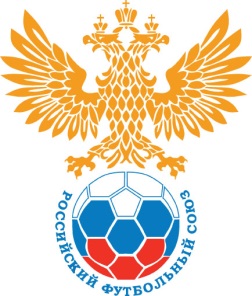 УТВЕРЖДЕНО Постановлением Исполкома РФС№ ___ от «____» 201_ПРЕЗИДЕНТОбщероссийской общественной организации «РФС» ________________________                            «______» ________________ 2018 года№ п/пГруппа подготовкиКол-во групп подготовки1Тренировочная группа (ТГ), в т.ч. группа подготовки девушек32Группа совершенствования спортивного мастерства (ГССМ)23Группа высшего спортивного мастерства (ГВСМ)2